Blue Tree Nutrition, LLCValerie Polley, RDN, CDN_________________________________________________________________________________________________Registration FormName:_______________________________________________________________  Date of Birth:__________________Sex:_______ Female  _______ MaleAddress:_____________________________________________________________________________________________Home Phone:__________________________________  Email:________________________________________________Cell Phone:____________________________________    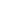 Occupation:_________________________________________________________________________________________			Emergency Contact Name:_______________________________________  Phone:___________________________Primary Care Provider:___________________________________________	Phone:___________________________Gastroenterologist:_______________________________________________  Phone:___________________________Referred By:___________________________________________________________________________________________Reason for Referral:__________________________________________________________________________________Name of Person Responsible for Bill:________________________________________________________________ Address:(if different from above)___________________________________________________________________Home Phone:_________________________________  Work Phone:_________________________________________Cell Phone:____________________________________  Email:________________________________________________Consent for TreatmentI understand results are not guaranteed.I give Blue Tree Nutrition permission to contact my physician or other healthcare provider(s) for the benefit of communicating my progress and dietitians regarding my treatment.  This may include a summary note being sent to my physician or other healthcare provider(s).Client Signature:____________________________________________________  Date:___________________________Staff Signature:______________________________________________________ Date: ___________________________Signature of Parent or Legal Guardian: ___________________________ Date: ___________________________(If client is under 18 years of age)© 2018 Blue Tree Nutrition, LLC